-                                                                                                                                                                                                                                                               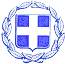 ΕΛΛΗΝΙΚΗ  ΔΗΜΟΚΡΑΤΙΑ                ΝΟΜΟΣ  ΒΟΙΩΤΙΑΣ                                                                                 Λιβαδειά      26/11/2021            ΔΗΜΟΣ  ΛΕΒΑΔΕΩΝ                                                                               Αρ. Πρωτ. : 22274ΔΙΕΥΘΥΝΣΗ ΔΙΟΙΚΗΤΙΚΩΝ ΥΠΗΡΕΣΙΩΝ                                            ΤΜ. ΥΠΟΣΤΗΡΙΞΗΣ ΠΟΛΙΤΙΚΩΝ ΟΡΓΑΝΩΝΤαχ. Δ/νση : Σοφοκλέους  15 Τ.Κ.  32 131  ΛΙΒΑΔΕΙΑ Πληροφορίες :Κασσάρα ΓεωργίαΤηλέφωνο   : 22613 50817EMAIL :gkasara@livadia.gr ΠΡΟΣΚΛΗΣΗ         ΠΡΟΣ: Τα Τακτικά Μέλη της Οικονομικής Επιτροπής Δήμου Λεβαδέων1.Καλογρηά Αθανάσιο2. Νταντούμη Ιωάννα3.Kαράβα Χρυσοβαλάντου - Βασιλική4.Μερτζάνη Κωνσταντίνο5.Καπλάνη Κωνσταντίνο6.Παπαϊωάννου Λουκά7.Μπράλιο Νικόλαο8.Καραμάνη ΔημήτριοKOINOΠΟΙΗΣΗ:  Αναπληρωματικά Μέλη της Οικονομικής Επιτροπής Δήμου Λεβαδέων1.Σαγιάννη Μιχαήλ2. Αποστόλου Ιωάννη3.Τσεσμετζή Εμμανουήλ4.Γιαννακόπουλο Βρασίδα5.Τόλια  Δημήτριο6.Τζουβάρα Νικόλαο7.Γερονικολού Λαμπρινή 8.Τουμαρά Βασίλειο        Με την παρούσα σας προσκαλούμε να συμμετάσχετε σε τακτική  συνεδρίαση της Οικονομικής Επιτροπής  που θα πραγματοποιηθεί την  30-11-2021 ημέρα Τρίτη  & ώρα  13.30, η οποία λόγω των κατεπειγόντων μέτρων που έχουν ληφθεί για την αποφυγή της διάδοσης του κορωνοϊού COVID-19  θα πραγματοποιηθεί ΜΕ ΤΗΛΕΔΙΑΣΚΕΨΗ, για την λήψη αποφάσεων  επί των παρακάτω θεμάτων, κατ΄εφαρμογή:α)   Του  άρθρου 77 του Ν. 4555/2018 όπως τροποποιήθηκε από το άρθρο 184 του ν.4635/2019.β)  Της παρ. 1 του άρθρου 10 της από 11/3/2020 Πράξης Νομοθετικού Περιεχομένου (ΦΕΚ  55/Α/11-3-2020) «Κατεπείγοντα μέτρα αντιμετώπισης των αρνητικών συνεπειών της εμφάνισης του κορωνοϊου COVID-19 και της ανάγκης περιορισμού της διάδοσής του»γ)  Της με αριθμ. πρωτ. 18318/13-03-2020 (ΑΔΑ: 9ΛΠΧ46ΜΤΛ6-1ΑΕ) εγκυκλίου του Υπουργείου Εσωτερικών  «Σύγκληση συλλογικών οργάνων των δήμων των περιφερειών και των εποπτευόμενων νομικών τους προσώπων, κατά το διάστημα λήψης των μέτρων αποφυγής και διάδοσης του κορωνοϊού COVID-19»δ)  Της παρ. 1 της  40/20930/31-03-2020 (ΑΔΑ: 6ΩΠΥ46ΜΤΛ6-50Ψ) εγκυκλίου του Υπουργείου Εσωτερικών «Ενημέρωση για την εφαρμογή του κανονιστικού πλαισίου αντιμετώπισης του κορωνοϊού COVID 19, αναφορικά με την οργάνωση και λειτουργία των δήμων»ε)  Της παρ 3 της υπ αριθμ. ΔΙΔΑΔ/Φ69/133/Οικ.20764/7-11-2020 εγκυκλίου του  Υπουργείου Εσωτερικών (ΑΔΑ:Ψ48Γ46ΜΤΛ6-ΛΣΡ) «Μέτρα και ρυθμίσεις στο πλαίσιο της ανάγκης περιορισμού της διασποράς του κορωνοϊού».    Σε περίπτωση απουσίας των τακτικών μελών , παρακαλείσθε να ενημερώσετε εγκαίρως  στο τηλέφωνο  2261350817  προκειμένου να προσκληθεί αναπληρωματικό μέλος.Τα θέματα της ημερήσιας διάταξης είναι:Προέλεγχος Λογαριασμού Οικονομικής Διαχείρισης  (Ισολογισμός, Αποτελέσματα Χρήσεως, Απολογισμός) οικονομικού έτους 2020.Καθορισμός Τελών και  Δικαιωμάτων Άρδευσης έτους 2022.Καθορισμός τελών κοινόχρηστων χώρων για το οικονομικό έτος 2022.Καθορισμός δικαιωμάτων και τελών των ποιούμενων χρήσης δημοτικών ακινήτων για το έτος 2022.Αντίτιμο χρήσης αθλητικών εγκαταστάσεων για το έτος 2022.Εισήγηση περί επιβολής τελών και δικαιωμάτων για την χρήση των δημοτικών κοιμητηρίων έτους 2022.Αναμόρφωση προϋπολογισμού τρέχουσας χρήσης.Απαλλαγή υπολόγου και έγκριση απόδοσης λογαριασμού του αριθμ. 2193/2021 Χρηματικού Εντάλματος Προπληρωμής’’ Αποδοχή δωρεάς /χορηγίας  της ΜΥΤΙΛΗΝΑΙΟΣ Α.Ε   εκτέλεσης  των εργασιών   διαμόρφωσης τμήματος του αύλειου χώρου  του δημοτικού σχολείου Κυριακίου σε χώρο πολλαπλών χρήσεων και έγκριση του σχεδίου της Σύμβασης δωρεάς /χορηγίας . Σύναψη προγραμματικής σύμβασης για το έτος 2022 και έγκριση του σχεδίου της σύμβασης για χρήση «δάνειων» υπηρεσιών του Δήμου Λεβαδέων από την ΔΕΠΟΔΑΛ Α.Ε. O.T.A. για την οργανωτική υποστήριξη της εταιρείας στη διαχείριση δημοσίων συμβάσεων, μελετών, έργων, υπηρεσιών, προμηθειών που αφορούν στην λειτουργία και διαχείριση του ΧΥΤΑ Λιβαδειάς».Λήψη απόφασης για σύναψη δημόσιας σύμβασης παροχής υπηρεσιών καθαρισμού του ποταμού «Έρκυνα».Λήψη Απόφασης υποβολής Αίτησης χρηματοδότησης πράξης με τίτλο  «Συνοδευτικές δράσεις οδοφωτισμού ως μέρος των αναπλάσεων των εισόδων της πόλης της Λιβαδειάς»  στο Ε.Π. «Στερεά Ελλάδα» στην πρόσκληση 66  στον Άξονα Προτεραιότητας 04 « Υποστήριξη μετάβασης προς την οικονομία χαμηλών εκπομπών διοξειδίου του άνθρακα σε όλους τους τομείς» με τίτλο: «Εφαρμογή συστημάτων και τεχνολογιών εξοικονόμησης ενέργειας στις περιοχές παρέμβασης των Στρατηγικών Βιώσιμης Αστικής Ανάπτυξης (ΣΒΑΑ) ».Έγκριση του 1ου  Ανακεφαλαιωτικού Πίνακα Εργασιών και του 1ου  Π.Κ.Τ.Μ.Ν.Ε. του έργου «Βελτίωση αγροτικής οδοποιίας». Έγκριση του 1ου  Ανακεφαλαιωτικού Πίνακα Εργασιών και του 1ου  Π.Κ.Τ.Μ.Ν.Ε. του έργου «Βελτίωση παιδικών χαρών».Έγκριση Παράτασης του έργου «ΠΑΡΚΟ ΑΘΛΗΣΗΣ ΔΗΜΟΥ ΛΕΒΑΔΕΩΝ- ΠΡΟΠΟΝΗΤΙΚΟ ΚΕΝΤΡΟ (ΓΥΜΝΑΣΤΗΡΙΟ)».΄Εγκριση παράτασης του χρόνου εκτέλεσης του έργου : «ΜΟΥΣΕΙΟ ΠΟΛΙΤΙΣΜΟΥ ΔΗΜΟΥ ΛΕΒΑΔΕΩΝ».Διαγραφή βεβαιωμένων οφειλών από κατάλογο (Τ.Α.Π. ετών 2007 έως 2020) του οφειλέτη Σ.Ι. του Η. λόγω λανθασμένου τρόπου υπολογισμού της φορολογητέας ύλης.Διαγραφή βεβαιωμένων οφειλών από κατάλογο (πρόστιμα από κλήσεις ετών 2013 & 2017) του οφειλέτη Κ.Ν. του Κ. λόγω λανθασμένης χρέωσης ως προς το πρόσωπο του φορολογούμενου.Διαγραφή βεβαιωμένης οφειλής από κατάλογο (τέλος άρδευσης Κοινότητας Αγίου Βλασίου έτους 2017) της οφειλέτιδας Κ.Α. του Δ. λόγω λανθασμένης χρέωσης ως προς το πρόσωπο του φορολογούμενου.                                        Ο ΠΡΟΕΔΡΟΣ ΤΗΣ ΟΙΚΟΝΟΜΙΚΗΣ ΕΠΙΤΡΟΠΗΣ                                                           ΙΩΑΝΝΗΣ Δ.  TAΓΚΑΛΕΓΚΑΣ                                                        ΔΗΜΑΡΧΟΣ ΛΕΒΑΔΕΩΝ